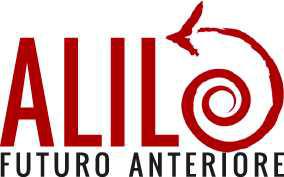 Proposta performance teatrale RESTI (Storie Siriane)Ai Dirigenti/DocentiScuole secondarie di I e II gradoGentilissime/iL’Associazione Alilò Futuro Anteriore ha proposto ad alcune scuole nell’anno 2018-19 la realizzazione di una propria produzione: una performance – in questi giorni di drammatica attualità – teatrale imperniata sulla rappresentazione della situazione siriana attraverso uno spaccato di vita in un campo profughi.L’iniziativa ha avuto notevole successo lo scorso anno e siamo quindi stati invitati a proporla ad altre scuole. Per questo vi alleghiamo una scheda che illustra contenuti e modalità dello spettacolo, (lo spazio richiesto è facilmente ricavabile in ogni struttura scolastica). La proposta comprende anche un momento di informazione relativamente al contesto in cui la performance si inserisce (materiale cartaceo, formatore, materiale iconico) e la conduzione del dibattito successivo alla rappresentazione. I nostri formatori sono disponibili a concordare preventivamente con docenti interessati eventuali interventi preparatori nelle classi coinvolte.Sul sito www.alilofuturoanteriore.org è possibile rinvenire altro materiale informativo sull’Associazione e su questo prodotto. Il costo concordato per le scuole è di € 600,00 + IVA 10% omnicomprensivo.Siamo a disposizione per qualsiasi chiarimento ed eventuale organizzazione della performance presso il Vostro Istituto.Grazie per l’attenzioneBuon lavoro a tutta la ScuolaIl PresidenteVanni MaggioniAss. Alilò futuro anteriore    Piazza Pontida 22, 24122 Bergamocontatti 3355844756    alilofuturoanteriore@gmail.com     www.alilofuturoanteriore.orgCF 95222930166 P.IVA 04184600163         IBAN IT59I0521611100000000002751Pec:alilofututroanteriore@legalmail.itAssociazione per ricerca,consulenza e formazione,promozione sociale e culturale